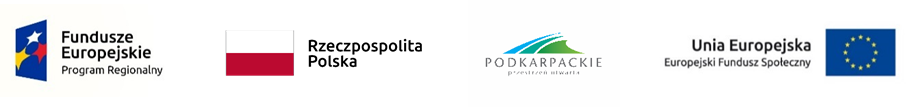 Załącznik 4.3aLista projektów pozytywnie zweryfikowanych pod względem  spełnienia warunków formalnych w ramach konkursu nr RPPK.08.09.00-IP.01-18-051/20w ramach Regionalnego Programu Operacyjnego Województwa Podkarpackiego na lata 2014-2020Oś priorytetowa VIII Integracja SpołecznaDziałanie 8.9 Poprawa dostępu do usług wsparcia rodziny i pieczy zastępczej – Zintegrowane Inwestycje TerytorialneZatwierdził:Tomasz CzopDyrektor Wojewódzkiego Urzędu Pracy w RzeszowieRzeszów, dnia 27.11.2020r.Lp.Numer wniosku Nazwa Wnioskodawcy Tytuł projektu 1.RPPK.08.09.00-18-0003/20Gmina Krasne/Gminny Ośrodek Pomocy Społecznej w KrasnemAkademia Rozwoju